Vysoké TatryLetná Haute RouteObsah:Popis oblasti	3Popis expedície - krátka verzia	41. etapa – príjazd do Štrbského plesa a prechod na Zbojnícku chatu	42. etapa – od Zbojníckej chaty na chatu pri Zelenom plese	4Popis expedície - dlhá verzia	51. etapa – príjazd do Štrbského plesa a chata Solisko	52. etapa – chata pod Rysmi	53. etapa –prechod na Zbojnícku chatu	54. etapa – od Zbojníckej chaty na chatu pri Zelenom plese	55. etapa – z chaty pri Zelenom plese cez Skalnatú chatu, Zamkovského chatu a Rainerovu chatu	5Informácie o chatách, príjazde do oblasti a ďalších zdrojoch informácií	6Popis oblastiVysoké Tatry   sú jednými z najmenších veľhôr v Európe, ale my sme hrdí, že ich máme a môžeme v nich stráviť pekné chvíle v prírode. Navrhovaná expedícia nesie názov Vysoké Tatry - Haute Route. Názov Haute Route je v preklade cesta vo výšinách a používa sa hlavne v skialpinizme pre prechody pohorí na lyžiach. Naša letná Haute Route alebo možno lepšie nazvaná cesta z chaty na chatu bude vedená po turistických chodníkoch (okrem záverečnej časti), pričom navštívime veľa vysokohorských tatranských chát. Nenavštívime jedine chatu pod Rysmi a chatu pod Soliskom.Expedícia bude veľmi náročná svojou dĺžkou a výškovým prevýšením, preto si bude vyžadovať dobrú kondíciu zúčastnených.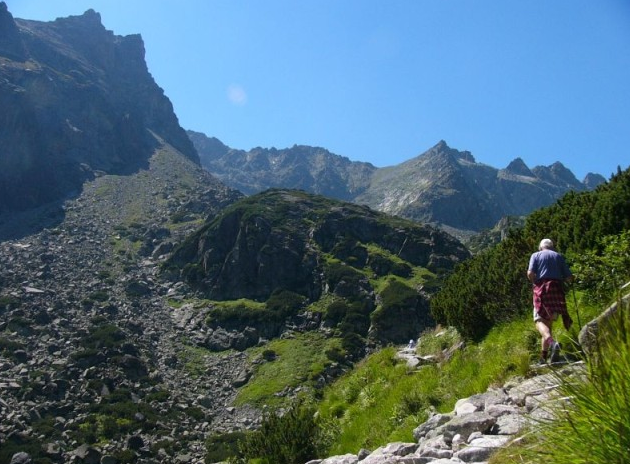 Popis expedície - krátka verzia1. etapa – príjazd do Štrbského plesa a prechod na Zbojnícku chatuZo Štrbského plesa sa vydáme po červenej značke k Popradskému plesu, kde si dáme prvé pivko na chate pri Popradskom plese. Odtiaľto prudkým výšľapom vystúpime do sedlo pod Ostrvou. Ďalej budem traverzovať pod Končistou a Gerlachovským štítom až na Sliezsky dom. Tu bude druhé pivko. po odpočinku bude stúpať na Poľský hrebeň a cez sedlo Prielom sa dostaneme do Veľkej studenej doliny. Okolo plies zostúpime do cieľa prvého dňa - Zbojnícku chatu. 1956 Hm ,  1346 Hm, 9 - 10 hod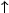 Alternatívy:1. výstup na Kôprovský štít a prenocovanie na chate pri Popradskom plese 995 Hm ,  825 Hm, 5 - 6 hod2. prechod od Popradského plesa na Zbojnícku chatu	 1451 Hm ,  1011 Hm, 6 - 7 hod2. etapa – od Zbojníckej chaty na chatu pri Zelenom pleseOd Zbojníckej chaty vystúpime do Priečneho sedla, cez ktoré prejdeme do Malej Studenej doliny a na Téryho chatu. Tu bude prvé pivko. Od Téryho chaty sa vydáme bývalým chodníkom (momentálne neznačeným) do Baranieho sedla a odtiaľ cez Veľkú Zmrzlú dolinu prejdeme na chatu pri zelenom plese (Brnčalku). Po náležitom odpočinku a pivku sa prudkým výšľapom cez Veľkú Svišťovku a popod Huncovský štít presunieme ku Skalnatému plesu. Bude nasledovať ďalšie zaslúžené pivko. Zo Skalnatej chaty budeme zostupovať na Zamkovského chatu (opäť pivko), Rainerovu chatu a Bílikovu chatu. Z Hrebienku nakoniec popri zubačke zostúpime do Starého Smokovca. Nakoniec sa tatranskou električkou vrátime do východzieho bodu - Štrbského plesa. cca.1600 Hm ,  1270 Hm, 9 - 10 hodAlternatívy:1. prenocovanie na chate pri Zelenom plese cca. 900 Hm ,  cca. 800 Hm, 5 - 6 hod2a. výstup na Jahňací štít	 740 Hm ,  4 hod2b. zostup do Starého Smokovca 715 Hm ,  1270 Hm, 5 - 6 hodPopis expedície - dlhá verzia1. etapa – príjazd do Štrbského plesa a chata SoliskoZo Štrbkého plesa sa vydáme po modrej značke ku chate Solisko (1840 m n.m.). Od chaty môžeme ešte vystúpiť na Predné Solisko (2093 m n.m.), ktoré bude naším prvým výškovým bodom nad hranicou 2000 metrov. Zostup späť môžeme viesť modrou značkou cez Škutnastú poľanuvo Furkotskej doline a ďalej magistálou na Popradské pleso, kde sa ubytujeme. 810 Hm ,  640 Hm, 14 km, 4 - 5 hod 1177 Hm ,  1007 Hm, 18 km, 6 - 7 hod - s výstupom na Predné Solisko2. etapa – chata pod RysmiZ Popradského plesa vystúpime klasickou cestou okolo Žabích plies na Rysy (2499 m n.m.). Pri zostupe môžeme ešte odbočiť nad Žabím potokom a stúpať k Hincovým plesám a následne vystúpiť na Kôprovský štít (2367 m n.m.). Koniec oboch alternatívnych ciest bude opäť na Popradskom plese. 1061 Hm ,  1061 Hm, 12 km, 5 - 6 hod 1834 Hm ,  1834 Hm, 20 km, 9 - 10 hod (s výstupom na Kôprovský štít)3. etapa –prechod na Zbojnícku chatuZ Popradského plesa pôjdeme magistrálou na Sliezsky dom. Odtiaľ na Poľský hrebeň a Prielom a zostúpime na Zbojnícku chatu. Z Poľského hrebeňa môžeme ešte výstúpiť na Východnú Vysokú (2428 m n.m.) 1451 Hm ,  1011 Hm, 17 km, 6 - 7 hod 1680 Hm ,  1240 Hm, 19 km, 8 - 9 hod4. etapa – od Zbojníckej chaty na chatu pri Zelenom pleseZo Zbojníckej chaty prejdeme cez Priečne sedlo z Veľkej Studenej doliny do Malej Studenej doliny na Téryho chatu. Z Téryho chaty sa vyberieme starým chodníkom  z Baranie sedlo (2390 m n.m.) a Veľkú Zmrzlú dolinu na chatu pri Zelenom plese. Z chaty môžeme ešte vystúpiť na Jahňací štít. cca. 780 Hm ,  cca. 1200 Hm, cca. 12 km, 5 - 6 hod 740 Hm ,  740 Hm, 6 km, 4 hod (výstup na Jahňací štít)5. etapa – z chaty pri Zelenom plese cez Skalnatú chatu, Zamkovského chatu a Rainerovu chatuPrechod Vysokých Tatier "Letná Haute Route" zakončíme výstupom na Svišťovku od chaty pri Zelenom plese, odkiaľ bude prakticky už len klesať cez Skalnaté pleso a Skalnatú chatu, Zamkovského chatu, Rainerovu chatu a cez Hrebienok až do Starého Smokovca. 660 Hm ,  1215 Hm, 14 km, 5 hod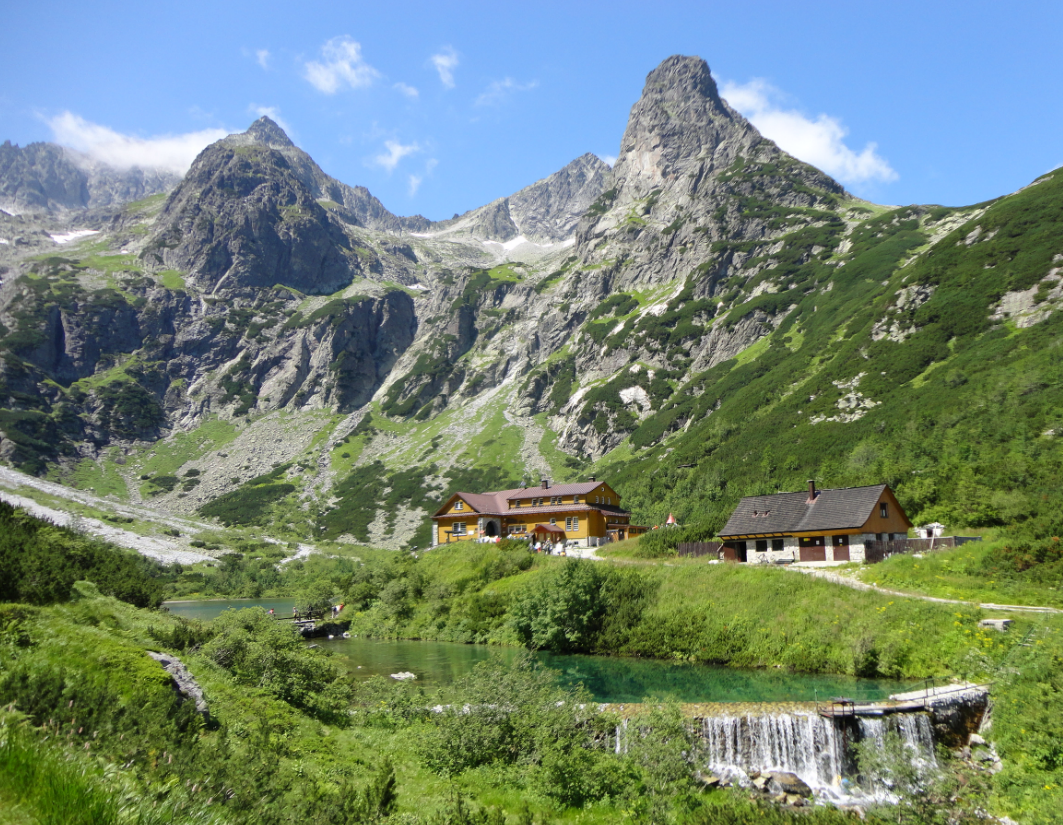 Informácie o chatách, príjazde do oblasti a ďalších zdrojoch informácií Zbojnícka chata (1959 m n.m.)			http://www.zbojnickachata.sk/Chata pri Poradskom plese (1519 m n.m.)	http://www.popradskepleso.com/Sliezsky dom (1666 m n.m.)			http://www.sliezskydom.sk/Téryho chata (2018 m n.m.)			http://www.teryhochata.sk/Chata pri Zelenom plese (1549 m n.m.)	http://chataprizelenomplese.sk/Chata Solisko (1840 m n.m.)			http://www.chatasolisko.sk/Chata pod Rysmi (2250 m n.m.)			http://www.chatapodrysmi.com/Majláthova chata					http://majlathovachata.sk/Skalnatá chata (1751 m n.m.)	http://www.vysoketatry.com/chaty/schata/schata.htmlZamkovského chata (1475 m n.m.)		http://www.zamka.sk/Príchod a odchod do/z oblastiZeleneč – Štrbské plesoVzdialenosť:	290 kmČas jazdy:		3:30 h